Algoritmi in zanke                                                 Učni list za utrjevanje znanja1. Zapiši postopek za peko palačink v štirih korakih._________________________________________________________________________________________________________________________________________________________________________________________________________________________________________________________________________________________________________________________________________________________________________________________________________________________________________________________________________________________________________________________2. Ali je postopek na desni strani zapisan pravilno (ali da bo Elsa prišla do računalnika)? Če ni, postopek spremeni oziroma dopolni.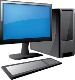 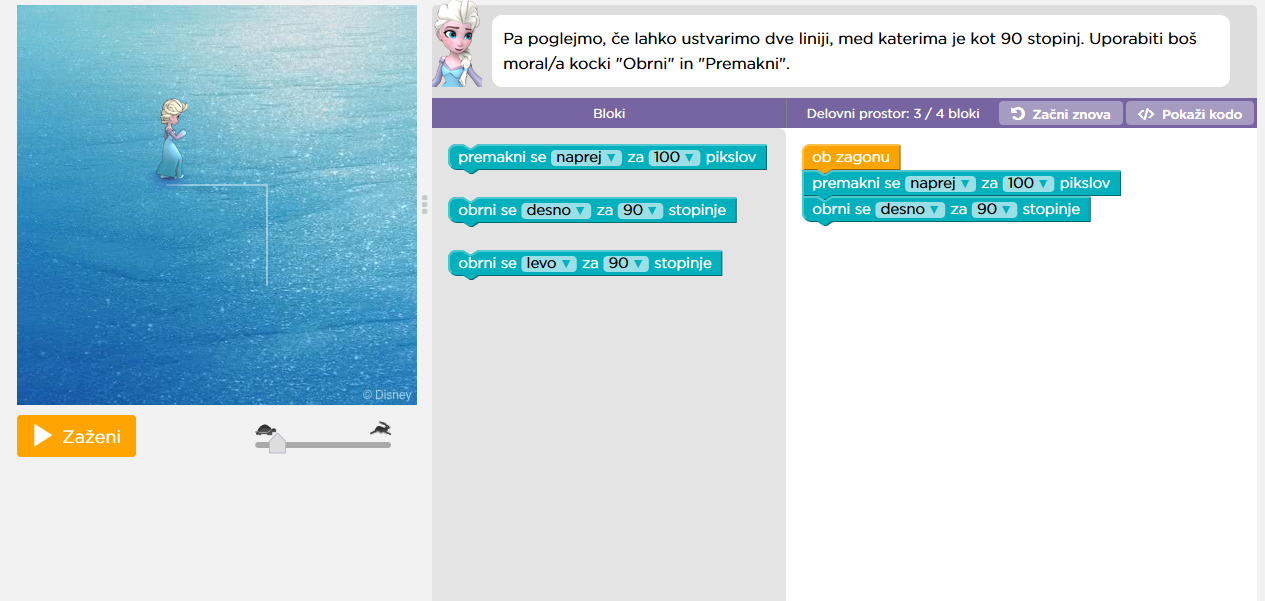                                                                                                             ___________________________                                                                                                            ___________________________ 3. Zapiši postopek, ki bo Elsi pomagal narisati kvadrat. Pri tem si pomagaj z bloki zapisani na desni stran.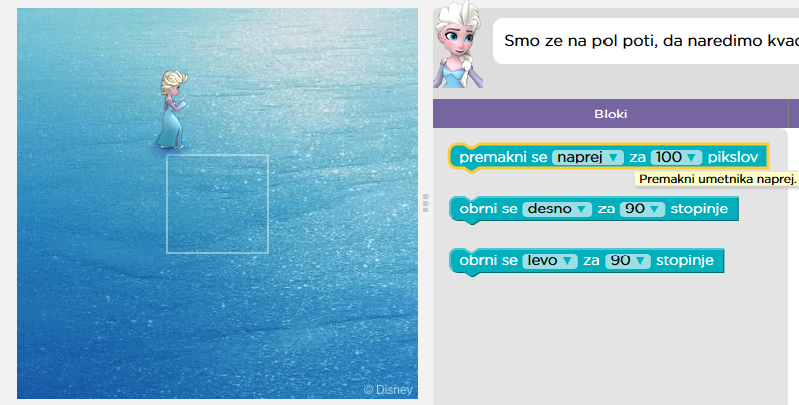 ____________________________________________________________________________________________________________________________________________________________________________________________________________________________________________________________________________________________________________________________________________________________________________________________________________________4. Sedaj pa zapiši isti postopek kot si ga zapisal/a pri prejšnji nalogi le krajše. Pri tem si pomagaj z blokom spodaj. ____________________________________________________________________________________________________________________________________________________________________________________________________________________________________________________________________________________________________________________________________________________________________________________________________________________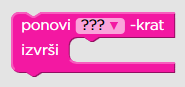 